ANEXO VI - ORIENTAÇÃO PARA A PRODUÇÃO DE FOTOS PARA ENCAMINHAMENTO DA DOCUMENTAÇÃO A COMISSÃO DE HETEROIDENTIFICAÇÃO COMPLEMENTAR À AUTODECLARAÇÃOProcedimento para produção das fotosOs(as) candidatos(as) deverão captar a imagens em local com boa iluminação, com boa nitidez, preferencialmente com fundo branco (sem objetos atrás) e contra a luz, visando garantir uma boa qualidade das imagens.O arquivo de foto deverá ser com a câmera na posição retrato (na vertical), e ser, atual/recente, colorida, individual, na extensão JPG, JPEG ou PNG, em boa resolução, tendo no máximo 3MB de tamanho do arquivo e O candidato deve aparecer na foto com os cabelos soltos, SEM qualquer tipo de maquiagem, SEM óculos (escuro ou de grau), SEM acessório na cabeça (boné, chapéu, lenço, elástico, presilhas, burca, gorro, turbantes, bandanas) ou qualquer outro objeto ou acessório de qualquer ordem ou natureza que cubra o rosto e cabelos, e que impossibilitem a verificação fenotípica, prejudicando a identificação do/a candidato (a), sob pena de eliminaçãoA imagem deverá ser do candidato de frente, segurando o documento de identidade próximo ao rosto;Enquadrar a foto da altura um pouco acima da cabeça até a metade do tronco, conforme imagem abaixo: 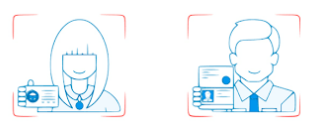 Ao finalizar a captura da imagem, é recomendável que ela seja conferida para saber se está atendendo aos critérios de posicionamento acima. 